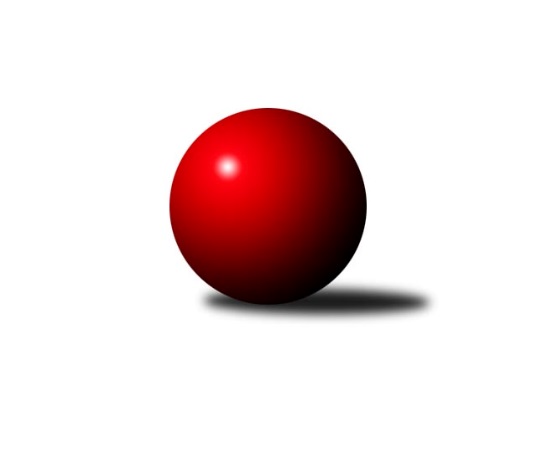 Č.15Ročník 2014/2015	11.4.2015Nejlepšího výkonu v tomto kole: 3524 dosáhlo družstvo: Spartak Rokytnice nad Jizerou3.KLM B 2014/2015Výsledky 15. kolaSouhrnný přehled výsledků:Spartak Rokytnice nad Jizerou	- TJ Tesla Pardubice 	6:2	3524:3436	14.0:10.0	31.1.TJ Sparta Kutná Hora	- KK Jiří Poděbrady	1:7	3202:3320	10.0:14.0	31.1.TJ Dynamo Liberec	- TJ Glaverbel Czech Teplice 	8:0	3424:3302	15.0:9.0	31.1.TJ Start Rychnov n. Kn.	- TJ Lokomotiva Ústí n. L. 	7:1	3427:3191	17.0:7.0	31.1.SKK Náchod B	- SK Plaston Šluknov	5:3	3331:3319	12.0:12.0	31.1.SK Žižkov Praha	- KK Kosmonosy 	2:6	3079:3213	9.5:14.5	31.1.SK Plaston Šluknov	- TJ Sparta Kutná Hora	2:6	3012:3094	9.0:15.0	1.3.KK Jiří Poděbrady	- SKK Náchod B	5:3	3279:3244	12.5:11.5	7.2.TJ Glaverbel Czech Teplice 	- SK Žižkov Praha	8:0	3341:3079	20.5:3.5	7.2.KK Kosmonosy 	- TJ Sparta Kutná Hora	2:6	3233:3240	11.0:13.0	7.2.SK Plaston Šluknov	- Spartak Rokytnice nad Jizerou	6:2	3052:3022	13.0:11.0	7.2.TJ Lokomotiva Ústí n. L. 	- TJ Dynamo Liberec	1:7	3259:3383	10.0:14.0	7.2.TJ Tesla Pardubice 	- TJ Start Rychnov n. Kn.	4:4	3146:3175	14.0:10.0	7.2.Spartak Rokytnice nad Jizerou	- KK Jiří Poděbrady	7:1	3454:3314	14.0:10.0	21.2.TJ Sparta Kutná Hora	- SK Žižkov Praha	2:6	3152:3281	7.5:16.5	21.2.TJ Dynamo Liberec	- TJ Tesla Pardubice 	5.5:2.5	3399:3358	14.0:10.0	21.2.TJ Start Rychnov n. Kn.	- SK Plaston Šluknov	7:1	3383:3183	17.5:6.5	21.2.SKK Náchod B	- KK Kosmonosy 	1:7	3108:3280	8.5:15.5	21.2.TJ Lokomotiva Ústí n. L. 	- TJ Glaverbel Czech Teplice 	5:3	3329:3276	12.0:12.0	21.2.KK Jiří Poděbrady	- TJ Start Rychnov n. Kn.	2:6	3110:3184	9.0:15.0	28.2.TJ Glaverbel Czech Teplice 	- TJ Sparta Kutná Hora	6:2	3228:3149	14.0:10.0	28.2.SK Žižkov Praha	- SKK Náchod B	7:1	3129:2973	18.5:5.5	28.2.KK Kosmonosy 	- Spartak Rokytnice nad Jizerou	6:2	3184:3124	15.0:9.0	28.2.SK Plaston Šluknov	- TJ Dynamo Liberec	1:7	3032:3122	9.5:14.5	28.2.TJ Tesla Pardubice 	- TJ Lokomotiva Ústí n. L. 	1:7	3114:3196	11.5:12.5	28.2.Spartak Rokytnice nad Jizerou	- SK Žižkov Praha	3.5:4.5	3449:3485	12.0:12.0	7.3.TJ Dynamo Liberec	- KK Jiří Poděbrady	6:2	3372:3344	13.0:11.0	7.3.TJ Start Rychnov n. Kn.	- KK Kosmonosy 	8:0	3447:3200	20.0:4.0	7.3.SKK Náchod B	- TJ Sparta Kutná Hora	3:5	3152:3255	8.0:16.0	7.3.TJ Lokomotiva Ústí n. L. 	- SK Plaston Šluknov	7:1	3260:3107	15.5:8.5	7.3.TJ Tesla Pardubice 	- TJ Glaverbel Czech Teplice 	6:2	3233:3210	13.0:11.0	7.3.TJ Sparta Kutná Hora	- Spartak Rokytnice nad Jizerou	5:3	3225:3212	14.0:10.0	21.3.KK Jiří Poděbrady	- TJ Lokomotiva Ústí n. L. 	2:6	3130:3222	14.5:9.5	21.3.TJ Glaverbel Czech Teplice 	- SKK Náchod B	8:0	3262:3031	17.5:6.5	21.3.SK Žižkov Praha	- TJ Start Rychnov n. Kn.	4:4	3167:3210	12.0:12.0	21.3.KK Kosmonosy 	- TJ Dynamo Liberec	2:6	3148:3208	10.5:13.5	21.3.SK Plaston Šluknov	- TJ Tesla Pardubice 	7:1	3044:2819	15.0:9.0	21.3.Spartak Rokytnice nad Jizerou	- SKK Náchod B	5:3	3409:2859	12.5:11.5	28.3.TJ Dynamo Liberec	- SK Žižkov Praha	5:3	3350:3182	14.5:9.5	28.3.TJ Start Rychnov n. Kn.	- TJ Sparta Kutná Hora	8:0	3322:3111	17.0:7.0	28.3.SK Plaston Šluknov	- TJ Glaverbel Czech Teplice 	2:6	3077:3245	10.0:14.0	28.3.TJ Lokomotiva Ústí n. L. 	- KK Kosmonosy 	5:3	3228:3205	13.0:11.0	28.3.TJ Tesla Pardubice 	- KK Jiří Poděbrady	4:4	3081:3091	10.5:13.5	28.3.TJ Sparta Kutná Hora	- TJ Dynamo Liberec	5:3	3319:3287	11.0:13.0	11.4.SKK Náchod B	- TJ Start Rychnov n. Kn.	1:7	3052:3320	7.0:17.0	11.4.KK Jiří Poděbrady	- SK Plaston Šluknov	6:2	3159:3057	17.0:7.0	11.4.TJ Glaverbel Czech Teplice 	- Spartak Rokytnice nad Jizerou	4:4	3124:3109	12.0:12.0	11.4.SK Žižkov Praha	- TJ Lokomotiva Ústí n. L. 	4:4	3136:3157	15.0:9.0	11.4.KK Kosmonosy 	- TJ Tesla Pardubice 	6:2	3267:3204	14.0:10.0	11.4.Tabulka družstev:	1.	TJ Dynamo Liberec	22	16	1	5	115.0 : 61.0 	302.0 : 226.0 	 3289	33	2.	TJ Start Rychnov n. Kn.	22	13	2	7	108.0 : 68.0 	299.0 : 229.0 	 3212	28	3.	TJ Lokomotiva Ústí n. L.	22	13	2	7	102.0 : 74.0 	275.5 : 252.5 	 3217	28	4.	KK Kosmonosy	22	14	0	8	99.0 : 77.0 	277.5 : 250.5 	 3247	28	5.	TJ Sparta Kutná Hora	22	12	1	9	91.5 : 84.5 	282.0 : 246.0 	 3209	25	6.	SK Žižkov Praha	22	10	4	8	86.5 : 89.5 	259.0 : 269.0 	 3214	24	7.	TJ Tesla Pardubice	22	10	3	9	88.0 : 88.0 	260.5 : 267.5 	 3217	23	8.	SK Plaston Šluknov	22	10	0	12	83.0 : 93.0 	245.5 : 282.5 	 3188	20	9.	TJ Glaverbel Czech Teplice	22	9	1	12	80.0 : 96.0 	264.5 : 263.5 	 3216	19	10.	Spartak Rokytnice nad Jizerou	22	7	3	12	82.0 : 94.0 	246.0 : 282.0 	 3201	17	11.	KK Jiří Poděbrady	22	6	1	15	73.5 : 102.5 	253.5 : 274.5 	 3188	13	12.	SKK Náchod B	22	3	0	19	47.5 : 128.5 	203.0 : 325.0 	 3092	6Podrobné výsledky kola:	 Spartak Rokytnice nad Jizerou	3524	6:2	3436	TJ Tesla Pardubice 	Petr Janouch	167 	 178 	 150 	144	639 	 4:0 	 525 	 132	131 	 134	128	Martin Hubáček	Petr Mařas	120 	 164 	 152 	142	578 	 2:2 	 571 	 171	141 	 116	143	Ladislav Zemánek	Zdeněk Novotný st.	144 	 136 	 147 	137	564 	 1:3 	 584 	 149	135 	 160	140	Michal Šic	Milan Valášek	142 	 159 	 151 	140	592 	 2:2 	 588 	 161	136 	 149	142	Milan Vaněk	Slavomír Trepera	132 	 157 	 160 	160	609 	 3:1 	 604 	 162	144 	 145	153	Jiří Sedlák	Jiří Drábek	129 	 150 	 132 	131	542 	 2:2 	 564 	 126	145 	 139	154	Michal Talackorozhodčí: Nejlepší výkon utkání: 639 - Petr Janouch	 TJ Sparta Kutná Hora	3202	1:7	3320	KK Jiří Poděbrady	Petr Dus	120 	 132 	 146 	128	526 	 1:3 	 545 	 142	136 	 126	141	Svatopluk Čech	Vladimír Holý	153 	 120 	 146 	137	556 	 3:1 	 537 	 130	131 	 142	134	Václav Kňap	Dušan Hrčkulák	126 	 138 	 117 	133	514 	 2:2 	 547 	 135	136 	 147	129	Václav Anděl	Jaroslav Havlíček	127 	 136 	 152 	114	529 	 2:2 	 549 	 149	125 	 133	142	Petr Tomáš	Michal Hrčkulák	128 	 134 	 134 	122	518 	 0:4 	 582 	 136	146 	 146	154	Jaroslav Kazda	Jiří Barbora	143 	 144 	 144 	128	559 	 2:2 	 560 	 130	148 	 134	148	Miloslav Vikrozhodčí: Nejlepší výkon utkání: 582 - Jaroslav Kazda	 TJ Dynamo Liberec	3424	8:0	3302	TJ Glaverbel Czech Teplice 	Ladislav st. Wajsar st.	144 	 136 	 141 	138	559 	 2:2 	 555 	 158	148 	 126	123	Alexandr Trpišovský	Roman Žežulka	149 	 163 	 128 	137	577 	 2:2 	 561 	 125	133 	 157	146	David Bouša	Josef Zejda ml.	126 	 146 	 142 	138	552 	 3:1 	 539 	 145	129 	 130	135	Jan Hybš	Ladislav Wajsar ml.	154 	 127 	 156 	125	562 	 3:1 	 518 	 131	140 	 124	123	Jan Filip	Lukáš Jireš *1	119 	 133 	 155 	157	564 	 2:2 	 563 	 144	147 	 131	141	Lukáš Hanzlík	Zdeněk Pecina st.	143 	 140 	 179 	148	610 	 3:1 	 566 	 145	137 	 142	142	Luděk Gühlrozhodčí: střídání: *1 od 61. hodu Vojtěch PecinaNejlepší výkon utkání: 610 - Zdeněk Pecina st.	 TJ Start Rychnov n. Kn.	3427	7:1	3191	TJ Lokomotiva Ústí n. L. 	Dalibor Ksandr	138 	 138 	 140 	145	561 	 3:1 	 537 	 130	146 	 129	132	Radek Jalovecký	Martin Čihák	158 	 159 	 147 	137	601 	 3:1 	 513 	 129	136 	 105	143	Miroslav Wedlich	Radek Jung	142 	 133 	 136 	143	554 	 3:1 	 524 	 129	129 	 148	118	Jiří Šípek	Jaroslav Šmejda	145 	 128 	 151 	141	565 	 3:1 	 513 	 133	131 	 118	131	Josef Rohlena	Vojtěch Šípek	124 	 148 	 143 	147	562 	 1:3 	 592 	 157	130 	 155	150	Martin Vrbata	Jiří Brouček	162 	 144 	 136 	142	584 	 4:0 	 512 	 133	141 	 107	131	Milan Bělíčekrozhodčí: Nejlepší výkon utkání: 601 - Martin Čihák	 SKK Náchod B	3331	5:3	3319	SK Plaston Šluknov	Jakub Jansa	133 	 158 	 138 	129	558 	 3:1 	 512 	 146	125 	 121	120	Jan Koldan	Libor Drábek	140 	 153 	 147 	124	564 	 2:2 	 600 	 163	143 	 137	157	Petr Kohlíček	Jiří Tesař	142 	 138 	 141 	153	574 	 4:0 	 533 	 135	121 	 140	137	Michal Hercík	Jiří st. Doucha st.	106 	 128 	 148 	156	538 	 2:2 	 523 	 132	138 	 131	122	Radek Marušák	Miroslav Tomeš	139 	 150 	 133 	132	554 	 1:3 	 583 	 145	136 	 153	149	Petr Vajnar	Jiří ml. Doucha ml.	145 	 134 	 132 	132	543 	 0:4 	 568 	 147	136 	 137	148	Josef Rubanickýrozhodčí: Nejlepší výkon utkání: 600 - Petr Kohlíček	 SK Žižkov Praha	3079	2:6	3213	KK Kosmonosy 	Petr Veverka *1	110 	 130 	 134 	129	503 	 2:2 	 514 	 138	120 	 125	131	Petr Novák	Zdeněk Slezák	132 	 108 	 114 	131	485 	 1:3 	 563 	 130	142 	 141	150	Tomáš Bajtalon	Josef Dvořák	126 	 118 	 139 	160	543 	 1:3 	 553 	 144	122 	 125	162	Jaroslav Doškář	Jindřich Valo	141 	 135 	 122 	119	517 	 2:2 	 512 	 123	136 	 135	118	Pavel Říha	Martin Beran	126 	 132 	 141 	114	513 	 1:3 	 564 	 124	145 	 152	143	Radek Tajč	Stanislav Schuh	119 	 131 	 129 	139	518 	 2.5:1.5 	 507 	 125	127 	 129	126	Luboš Benešrozhodčí: střídání: *1 od 31. hodu Jiří ZetekNejlepší výkon utkání: 564 - Radek Tajč	 SK Plaston Šluknov	3012	2:6	3094	TJ Sparta Kutná Hora	Jan Koldan	121 	 119 	 138 	125	503 	 1:3 	 515 	 122	123 	 149	121	Leoš Vobořil	Antonín Kotrla	106 	 110 	 137 	100	453 	 1:3 	 507 	 128	122 	 123	134	Dušan Hrčkulák	Josef Rubanický	115 	 138 	 126 	125	504 	 3:1 	 460 	 106	109 	 127	118	Richard Hrčkulák	Radek Marušák	116 	 124 	 125 	134	499 	 0:4 	 564 	 120	166 	 140	138	Vladimír Holý	Petr Vajnar	134 	 118 	 126 	120	498 	 1:3 	 527 	 153	102 	 133	139	Jiří Barbora	Petr Kohlíček	141 	 134 	 147 	133	555 	 3:1 	 521 	 122	128 	 130	141	Tomáš Jelínekrozhodčí: Nejlepší výkon utkání: 564 - Vladimír Holý	 KK Jiří Poděbrady	3279	5:3	3244	SKK Náchod B	Václav Anděl	138 	 129 	 139 	145	551 	 3.5:0.5 	 496 	 111	129 	 130	126	Jiří ml. Doucha ml.	Petr Tomáš	142 	 148 	 139 	138	567 	 2:2 	 570 	 149	128 	 156	137	Libor Drábek	Jaroslav Kazda	151 	 121 	 144 	137	553 	 3:1 	 543 	 128	148 	 138	129	Jiří st. Doucha st.	Václav Kňap	136 	 145 	 137 	134	552 	 2:2 	 538 	 146	119 	 130	143	Jiří Tesař	Miloslav Vik	125 	 128 	 131 	128	512 	 1:3 	 541 	 137	134 	 143	127	Miroslav Tomeš	Lukáš Štich	139 	 132 	 146 	127	544 	 1:3 	 556 	 149	136 	 121	150	Jakub Zímarozhodčí: Nejlepší výkon utkání: 570 - Libor Drábek	 TJ Glaverbel Czech Teplice 	3341	8:0	3079	SK Žižkov Praha	Luděk Gühl	133 	 158 	 140 	145	576 	 4:0 	 502 	 130	128 	 114	130	Martin Beran	Jan Filip	144 	 137 	 154 	126	561 	 3.5:0.5 	 516 	 128	137 	 136	115	Petr Veverka	David Bouša	149 	 131 	 165 	132	577 	 3:1 	 537 	 122	128 	 139	148	Zdeněk Slezák	Alexandr Trpišovský	131 	 137 	 139 	135	542 	 2.5:1.5 	 514 	 124	147 	 108	135	Jindřich Valo	Lukáš Hanzlík	136 	 144 	 145 	122	547 	 4:0 	 513 	 126	137 	 140	110	Stanislav Schuh	Jan Hybš	135 	 129 	 132 	142	538 	 3.5:0.5 	 497 	 127	129 	 124	117	Jiří Zetekrozhodčí: Nejlepší výkon utkání: 577 - David Bouša	 KK Kosmonosy 	3233	2:6	3240	TJ Sparta Kutná Hora	Radek Tajč	133 	 138 	 123 	138	532 	 1:3 	 538 	 117	143 	 136	142	Michal Hrčkulák	Jiří Vondráček	130 	 137 	 128 	125	520 	 1:3 	 536 	 138	125 	 147	126	Dušan Hrčkulák	Jaroslav Doškář	138 	 127 	 151 	122	538 	 3:1 	 535 	 119	126 	 142	148	Vladimír Holý	Tomáš Bajtalon	123 	 141 	 126 	131	521 	 2:2 	 524 	 132	126 	 144	122	Leoš Vobořil	Luboš Beneš	143 	 148 	 135 	131	557 	 1:3 	 588 	 138	150 	 154	146	Jiří Barbora	Pavel Říha	134 	 149 	 153 	129	565 	 3:1 	 519 	 121	124 	 137	137	Jaroslav Havlíčekrozhodčí: Nejlepší výkon utkání: 588 - Jiří Barbora	 SK Plaston Šluknov	3052	6:2	3022	Spartak Rokytnice nad Jizerou	Jan Sklenář	107 	 139 	 106 	142	494 	 2:2 	 495 	 130	119 	 119	127	Slavomír Trepera	Antonín Kotrla	132 	 114 	 131 	109	486 	 3:1 	 470 	 122	110 	 121	117	Petr Janouch	Josef Rubanický	115 	 126 	 158 	138	537 	 3:1 	 509 	 132	116 	 126	135	Jan Mařas	Radek Marušák	129 	 120 	 141 	120	510 	 2:2 	 507 	 124	126 	 122	135	Zdeněk Novotný st.	Petr Vajnar	116 	 127 	 122 	130	495 	 0:4 	 535 	 134	140 	 128	133	Petr Mařas	Petr Kohlíček	130 	 136 	 129 	135	530 	 3:1 	 506 	 124	122 	 131	129	Jiří Drábekrozhodčí: Nejlepší výkon utkání: 537 - Josef Rubanický	 TJ Lokomotiva Ústí n. L. 	3259	1:7	3383	TJ Dynamo Liberec	Radek Jalovecký *1	131 	 130 	 119 	155	535 	 1:3 	 558 	 153	157 	 132	116	Lukáš Jireš	Martin Zahálka st.	155 	 127 	 130 	124	536 	 1:3 	 599 	 151	145 	 159	144	Vojtěch Pecina	Milan Grejtovský	137 	 156 	 119 	146	558 	 3:1 	 555 	 123	150 	 145	137	Josef Zejda ml.	Jiří Šípek	155 	 132 	 128 	151	566 	 2:2 	 567 	 151	144 	 137	135	Ladislav Wajsar ml.	Milan Bělíček *2	125 	 129 	 101 	138	493 	 1:3 	 527 	 134	136 	 134	123	Zdeněk Pecina st.	Martin Vrbata	145 	 134 	 143 	149	571 	 2:2 	 577 	 166	151 	 141	119	Ladislav st. Wajsar st.rozhodčí: střídání: *1 od 91. hodu Josef Rohlena, *2 od 61. hodu Miroslav WedlichNejlepší výkon utkání: 599 - Vojtěch Pecina	 TJ Tesla Pardubice 	3146	4:4	3175	TJ Start Rychnov n. Kn.	Bedřich Šiška	107 	 117 	 125 	126	475 	 0:4 	 546 	 126	142 	 150	128	Dalibor Ksandr	Martin Hubáček	93 	 137 	 126 	126	482 	 2:2 	 509 	 120	135 	 122	132	Pavel Dušánek	Milan Vaněk	138 	 133 	 151 	128	550 	 3:1 	 550 	 135	127 	 145	143	Radek Jung	Michal Talacko	149 	 136 	 139 	125	549 	 3:1 	 497 	 122	122 	 127	126	Jaroslav Šmejda *1	Michal Šic	114 	 135 	 147 	135	531 	 3:1 	 539 	 136	131 	 144	128	Jiří Brouček	Jiří Sedlák	138 	 130 	 145 	146	559 	 3:1 	 534 	 131	121 	 146	136	Vojtěch Šípekrozhodčí: střídání: *1 od 53. hodu Martin ČihákNejlepší výkon utkání: 559 - Jiří Sedlák	 Spartak Rokytnice nad Jizerou	3454	7:1	3314	KK Jiří Poděbrady	Petr Janouch	143 	 151 	 137 	146	577 	 3:1 	 553 	 149	143 	 116	145	Ladislav Nožička	Jan Mařas	140 	 137 	 134 	155	566 	 2:2 	 562 	 143	156 	 120	143	Václav Kňap	Zdeněk Novotný st.	160 	 147 	 154 	146	607 	 3:1 	 518 	 115	111 	 140	152	Svatopluk Čech *1	Milan Valášek	142 	 152 	 160 	144	598 	 3:1 	 542 	 122	170 	 121	129	Jaroslav Kazda	Slavomír Trepera	157 	 125 	 118 	120	520 	 1:3 	 571 	 123	162 	 137	149	Miloslav Vik	Petr Mařas	177 	 141 	 137 	131	586 	 2:2 	 568 	 150	125 	 145	148	Lukáš Štichrozhodčí: střídání: *1 od 38. hodu Dušan RichterNejlepší výkon utkání: 607 - Zdeněk Novotný st.	 TJ Sparta Kutná Hora	3152	2:6	3281	SK Žižkov Praha	Dušan Hrčkulák	136 	 121 	 122 	147	526 	 0:4 	 594 	 154	144 	 145	151	Josef Dvořák	Vladimír Holý	140 	 128 	 148 	121	537 	 2:2 	 551 	 124	143 	 139	145	Martin Beran	Jaroslav Havlíček *1	118 	 116 	 117 	119	470 	 0:4 	 525 	 130	124 	 125	146	Petr Veverka	Leoš Vobořil	135 	 142 	 124 	121	522 	 2.5:1.5 	 505 	 116	149 	 124	116	Zdeněk Slezák	Tomáš Jelínek	147 	 139 	 141 	119	546 	 2:2 	 545 	 151	137 	 131	126	Jindřich Valo	Jiří Barbora	130 	 146 	 133 	142	551 	 1:3 	 561 	 133	148 	 148	132	Jiří Zetekrozhodčí: střídání: *1 od 61. hodu Vojtěch KosinaNejlepší výkon utkání: 594 - Josef Dvořák	 TJ Dynamo Liberec	3399	5.5:2.5	3358	TJ Tesla Pardubice 	Ladislav Wajsar ml.	141 	 136 	 154 	155	586 	 4:0 	 516 	 117	122 	 137	140	Vít Veselý	Vojtěch Pecina	153 	 152 	 125 	115	545 	 2:2 	 541 	 142	138 	 127	134	Luboš Synek	Ladislav st. Wajsar st.	134 	 133 	 134 	147	548 	 1:3 	 575 	 145	142 	 151	137	Bedřich Šiška	Josef Zejda ml.	153 	 134 	 163 	135	585 	 2:2 	 585 	 142	145 	 151	147	Ladislav Zemánek	Lukáš Jireš	127 	 137 	 142 	138	544 	 3:1 	 527 	 136	130 	 126	135	Milan Vaněk	Zdeněk Pecina st.	165 	 126 	 141 	159	591 	 2:2 	 614 	 160	144 	 168	142	Michal Talackorozhodčí: Nejlepší výkon utkání: 614 - Michal Talacko	 TJ Start Rychnov n. Kn.	3383	7:1	3183	SK Plaston Šluknov	Vojtěch Šípek	142 	 167 	 133 	125	567 	 2.5:1.5 	 529 	 141	120 	 133	135	Jan Koldan	Martin Čihák	148 	 140 	 131 	149	568 	 4:0 	 487 	 128	125 	 114	120	Antonín Kotrla	Pavel Dušánek	141 	 123 	 143 	123	530 	 1:3 	 561 	 155	143 	 116	147	Petr Vajnar	Jaroslav Šmejda	139 	 152 	 132 	164	587 	 3:1 	 553 	 137	116 	 139	161	Petr Kohlíček	Dalibor Ksandr	146 	 147 	 128 	152	573 	 4:0 	 501 	 119	129 	 117	136	Jan Sklenář	Jiří Brouček	148 	 141 	 139 	130	558 	 3:1 	 552 	 140	140 	 138	134	Josef Rubanickýrozhodčí: Nejlepší výkon utkání: 587 - Jaroslav Šmejda	 SKK Náchod B	3108	1:7	3280	KK Kosmonosy 	Jakub Jansa	127 	 109 	 141 	128	505 	 1:3 	 551 	 133	144 	 147	127	Petr Novák	Jakub Zíma	132 	 140 	 145 	128	545 	 1.5:2.5 	 554 	 149	140 	 119	146	Jiří Vondráček	Jiří Tesař	142 	 127 	 130 	117	516 	 2:2 	 545 	 134	142 	 117	152	Jaroslav Doškář	Libor Drábek	124 	 151 	 127 	145	547 	 3:1 	 522 	 120	129 	 126	147	Tomáš Bajtalon	Jiří ml. Doucha ml.	119 	 113 	 131 	108	471 	 0:4 	 546 	 128	144 	 141	133	Luboš Beneš	Jaroslav Dlohoška	107 	 150 	 137 	130	524 	 1:3 	 562 	 144	154 	 127	137	Radek Tajčrozhodčí: Nejlepší výkon utkání: 562 - Radek Tajč	 TJ Lokomotiva Ústí n. L. 	3329	5:3	3276	TJ Glaverbel Czech Teplice 	Josef Rohlena	119 	 135 	 132 	158	544 	 1:3 	 584 	 158	153 	 137	136	Alexandr Trpišovský	Martin Zahálka st.	145 	 140 	 121 	152	558 	 3:1 	 520 	 122	126 	 148	124	David Bouša	Milan Grejtovský *1	132 	 123 	 135 	129	519 	 0:4 	 556 	 142	135 	 141	138	Jan Hybš	Jiří Šípek	150 	 135 	 126 	138	549 	 1:3 	 546 	 136	136 	 129	145	Jan Filip	Milan Bělíček	140 	 135 	 142 	141	558 	 3:1 	 553 	 135	154 	 132	132	Lukáš Hanzlík	Martin Vrbata	142 	 141 	 144 	174	601 	 4:0 	 517 	 131	140 	 122	124	Luděk Gühlrozhodčí: střídání: *1 od 71. hodu Miroslav WedlichNejlepší výkon utkání: 601 - Martin Vrbata	 KK Jiří Poděbrady	3110	2:6	3184	TJ Start Rychnov n. Kn.	Ladislav Nožička	132 	 133 	 98 	126	489 	 3:1 	 509 	 122	131 	 138	118	Dalibor Ksandr	Václav Kňap	140 	 123 	 153 	133	549 	 1:3 	 551 	 146	138 	 122	145	Vojtěch Šípek	Jaroslav Kazda	124 	 123 	 109 	133	489 	 1:3 	 528 	 120	130 	 134	144	Pavel Dušánek	Dušan Richter	113 	 128 	 136 	134	511 	 0:4 	 557 	 121	147 	 153	136	Radek Jung	Miloslav Vik	129 	 139 	 135 	145	548 	 3:1 	 515 	 113	132 	 141	129	Jiří Brouček	Lukáš Štich	129 	 123 	 128 	144	524 	 1:3 	 524 	 134	135 	 146	109	Martin Čihákrozhodčí: Nejlepší výkon utkání: 557 - Radek Jung	 TJ Glaverbel Czech Teplice 	3228	6:2	3149	TJ Sparta Kutná Hora	David Bouša	105 	 134 	 142 	124	505 	 2:2 	 509 	 113	106 	 140	150	Petr Dus *1	Alexandr Trpišovský	156 	 144 	 135 	144	579 	 3:1 	 547 	 152	152 	 111	132	Leoš Vobořil	Luděk Gühl	129 	 150 	 119 	132	530 	 2:2 	 501 	 100	127 	 137	137	Vladimír Holý	Jan Filip	144 	 126 	 135 	149	554 	 3:1 	 521 	 136	127 	 126	132	Dušan Hrčkulák	Lukáš Hanzlík	137 	 115 	 140 	132	524 	 3:1 	 505 	 122	122 	 134	127	Jiří Barbora	Jan Hybš	131 	 138 	 136 	131	536 	 1:3 	 566 	 151	150 	 133	132	Tomáš Jelínekrozhodčí: střídání: *1 od 47. hodu Richard HrčkulákNejlepší výkon utkání: 579 - Alexandr Trpišovský	 SK Žižkov Praha	3129	7:1	2973	SKK Náchod B	Martin Beran	133 	 119 	 143 	137	532 	 2:2 	 547 	 141	116 	 140	150	Jakub Jansa	Josef Dvořák	125 	 124 	 133 	139	521 	 3:1 	 501 	 131	102 	 131	137	Jaroslav Dlohoška	Petr Veverka	131 	 142 	 126 	130	529 	 3.5:0.5 	 463 	 131	123 	 108	101	Jiří Tesař	Zdeněk Slezák	131 	 114 	 132 	155	532 	 3:1 	 502 	 122	129 	 117	134	Jiří st. Doucha st.	Jiří Zetek	112 	 140 	 129 	131	512 	 4:0 	 454 	 105	103 	 117	129	Jiří ml. Doucha ml.	Stanislav Schuh	136 	 126 	 116 	125	503 	 3:1 	 506 	 128	114 	 110	154	Jakub Zímarozhodčí: Nejlepší výkon utkání: 547 - Jakub Jansa	 KK Kosmonosy 	3184	6:2	3124	Spartak Rokytnice nad Jizerou	Tomáš Bajtalon	140 	 122 	 152 	131	545 	 2:2 	 515 	 134	126 	 120	135	Slavomír Trepera	Jiří Vondráček	147 	 144 	 131 	135	557 	 3:1 	 525 	 120	147 	 127	131	Petr Janouch	Jaroslav Doškář	132 	 129 	 124 	135	520 	 2:2 	 533 	 139	126 	 122	146	Zdeněk Novotný st.	Radek Tajč	122 	 124 	 115 	132	493 	 1:3 	 548 	 151	139 	 132	126	Petr Mařas	Luboš Beneš	133 	 128 	 135 	145	541 	 4:0 	 494 	 119	123 	 131	121	Jiří Drábek	Pavel Říha	126 	 141 	 128 	133	528 	 3:1 	 509 	 122	129 	 122	136	Milan Valášekrozhodčí: Nejlepší výkon utkání: 557 - Jiří Vondráček	 SK Plaston Šluknov	3032	1:7	3122	TJ Dynamo Liberec	Jan Sklenář	119 	 125 	 136 	118	498 	 2.5:1.5 	 476 	 119	116 	 113	128	Ladislav Wajsar ml.	Josef Rubanický	131 	 110 	 150 	120	511 	 1:3 	 538 	 150	135 	 122	131	Vojtěch Pecina	Jan Koldan	132 	 125 	 98 	134	489 	 2:2 	 517 	 128	133 	 138	118	Ladislav st. Wajsar st.	Radek Marušák	123 	 124 	 135 	111	493 	 2:2 	 514 	 136	118 	 125	135	Josef Zejda ml.	Petr Vajnar	139 	 119 	 139 	123	520 	 1:3 	 524 	 147	126 	 122	129	Lukáš Jireš	Petr Kohlíček	130 	 150 	 117 	124	521 	 1:3 	 553 	 150	127 	 119	157	Zdeněk Pecina st.rozhodčí: Nejlepší výkon utkání: 553 - Zdeněk Pecina st.	 TJ Tesla Pardubice 	3114	1:7	3196	TJ Lokomotiva Ústí n. L. 	Vít Veselý	124 	 134 	 97 	135	490 	 1.5:2.5 	 547 	 122	135 	 155	135	Milan Grejtovský	Michal Talacko	150 	 154 	 117 	146	567 	 3:1 	 543 	 136	144 	 134	129	Josef Rohlena	Bedřich Šiška	132 	 103 	 130 	120	485 	 2:2 	 492 	 105	124 	 126	137	Martin Zahálka st.	Ladislav Zemánek	102 	 116 	 137 	133	488 	 2:2 	 508 	 117	142 	 117	132	Jiří Šípek	Jiří Sedlák	140 	 146 	 144 	127	557 	 1:3 	 561 	 142	151 	 146	122	Milan Bělíček	Milan Vaněk	141 	 133 	 129 	124	527 	 2:2 	 545 	 119	132 	 144	150	Martin Vrbatarozhodčí: Nejlepší výkon utkání: 567 - Michal Talacko	 Spartak Rokytnice nad Jizerou	3449	3.5:4.5	3485	SK Žižkov Praha	Petr Janouch	132 	 146 	 136 	142	556 	 1:3 	 594 	 126	185 	 138	145	Martin Beran	Jiří Drábek	134 	 137 	 127 	151	549 	 1:3 	 625 	 147	183 	 151	144	Josef Dvořák	Zdeněk Novotný st.	155 	 150 	 141 	146	592 	 3:1 	 608 	 149	147 	 167	145	Petr Veverka	Milan Valášek	152 	 140 	 134 	116	542 	 2:2 	 542 	 153	136 	 124	129	Stanislav Schuh	Slavomír Trepera	160 	 127 	 169 	153	609 	 3:1 	 551 	 123	129 	 161	138	Jiří Zetek	Petr Mařas	134 	 159 	 145 	163	601 	 2:2 	 565 	 138	132 	 158	137	Jindřich Valorozhodčí: Nejlepší výkon utkání: 625 - Josef Dvořák	 TJ Dynamo Liberec	3372	6:2	3344	KK Jiří Poděbrady	Ladislav st. Wajsar st.	133 	 140 	 132 	143	548 	 1:3 	 593 	 124	163 	 149	157	Václav Kňap	Vojtěch Pecina	140 	 121 	 160 	137	558 	 2:2 	 536 	 136	123 	 130	147	Lukáš Štich	Jaromír Šklíba	139 	 140 	 147 	150	576 	 3:1 	 560 	 144	134 	 140	142	Miloslav Vik	Ladislav Wajsar ml.	129 	 139 	 134 	148	550 	 2:2 	 537 	 130	125 	 130	152	Václav Anděl	Zdeněk Pecina st.	147 	 139 	 154 	156	596 	 3:1 	 553 	 146	144 	 136	127	Jaroslav Kazda	Josef Zejda ml.	147 	 125 	 141 	131	544 	 2:2 	 565 	 127	159 	 137	142	Ladislav Nožičkarozhodčí: Nejlepší výkon utkání: 596 - Zdeněk Pecina st.	 TJ Start Rychnov n. Kn.	3447	8:0	3200	KK Kosmonosy 	Dalibor Ksandr	157 	 138 	 154 	150	599 	 4:0 	 493 	 127	123 	 129	114	Radek Tajč	Martin Čihák	154 	 163 	 143 	142	602 	 3:1 	 563 	 135	142 	 139	147	Jiří Vondráček	Radek Jung	156 	 128 	 146 	122	552 	 2:2 	 527 	 127	123 	 154	123	Jaroslav Doškář	Jaroslav Šmejda	150 	 143 	 135 	126	554 	 3:1 	 568 	 147	128 	 134	159	Petr Novák	Jiří Brouček	161 	 137 	 150 	135	583 	 4:0 	 527 	 136	133 	 125	133	Luboš Beneš	Vojtěch Šípek	134 	 121 	 165 	137	557 	 4:0 	 522 	 129	118 	 146	129	Pavel Říharozhodčí: Nejlepší výkon utkání: 602 - Martin Čihák	 SKK Náchod B	3152	3:5	3255	TJ Sparta Kutná Hora	Jakub Jansa	122 	 170 	 163 	131	586 	 2:2 	 567 	 148	135 	 140	144	Dušan Hrčkulák	Libor Drábek	108 	 140 	 129 	121	498 	 1:3 	 533 	 115	131 	 153	134	Vladimír Holý	Jiří Tesař	160 	 132 	 145 	114	551 	 2:2 	 535 	 144	151 	 121	119	Michal Hrčkulák	Jiří st. Doucha st. *1	103 	 121 	 127 	126	477 	 0:4 	 559 	 144	133 	 146	136	Tomáš Jelínek	Miroslav Tomeš	112 	 141 	 133 	142	528 	 3:1 	 529 	 145	133 	 129	122	Jiří Barbora *2	Jaroslav Dlohoška	124 	 137 	 126 	125	512 	 0:4 	 532 	 130	139 	 137	126	Leoš Vobořilrozhodčí: střídání: *1 od 39. hodu Jiří ml. Doucha ml., *2 od 61. hodu Jaroslav HavlíčekNejlepší výkon utkání: 586 - Jakub Jansa	 TJ Lokomotiva Ústí n. L. 	3260	7:1	3107	SK Plaston Šluknov	Martin Zahálka st.	136 	 136 	 141 	111	524 	 2:2 	 555 	 132	124 	 152	147	Petr Kohlíček	Josef Rohlena	153 	 120 	 143 	130	546 	 3:1 	 477 	 124	123 	 124	106	Jan Koldan	Milan Grejtovský	147 	 136 	 123 	142	548 	 3.5:0.5 	 490 	 118	135 	 123	114	Antonín Kotrla	Jiří Šípek	154 	 127 	 116 	144	541 	 2:2 	 526 	 138	136 	 130	122	Radek Marušák	Milan Bělíček	146 	 146 	 126 	130	548 	 3:1 	 526 	 116	144 	 147	119	Petr Vajnar	Martin Vrbata	135 	 128 	 143 	147	553 	 2:2 	 533 	 139	121 	 124	149	Jan Sklenářrozhodčí: Nejlepší výkon utkání: 555 - Petr Kohlíček	 TJ Tesla Pardubice 	3233	6:2	3210	TJ Glaverbel Czech Teplice 	Martin Hubáček	132 	 125 	 148 	135	540 	 2:2 	 557 	 130	146 	 138	143	Alexandr Trpišovský	Vít Veselý	148 	 133 	 129 	138	548 	 3:1 	 526 	 130	131 	 134	131	David Bouša	Ladislav Zemánek	133 	 129 	 136 	131	529 	 2:2 	 527 	 110	153 	 131	133	Jan Hybš	Milan Vaněk	116 	 144 	 133 	114	507 	 1:3 	 553 	 142	124 	 143	144	Jan Filip	Jiří Sedlák	135 	 140 	 139 	139	553 	 2:2 	 539 	 143	120 	 132	144	Lukáš Hanzlík	Michal Talacko	113 	 145 	 148 	150	556 	 3:1 	 508 	 115	140 	 133	120	Luděk Gühlrozhodčí: Nejlepší výkon utkání: 557 - Alexandr Trpišovský	 TJ Sparta Kutná Hora	3225	5:3	3212	Spartak Rokytnice nad Jizerou	Tomáš Jelínek	133 	 147 	 140 	143	563 	 4:0 	 530 	 126	132 	 139	133	Petr Janouch	Vladimír Holý	123 	 129 	 133 	136	521 	 1:3 	 547 	 115	137 	 146	149	Slavomír Trepera	Jiří Barbora *1	136 	 158 	 139 	105	538 	 3:1 	 530 	 128	131 	 133	138	Zdeněk Novotný st.	Dušan Hrčkulák	143 	 131 	 132 	130	536 	 2:2 	 507 	 126	133 	 134	114	Jiří Drábek	Michal Hrčkulák	125 	 133 	 132 	145	535 	 2:2 	 548 	 156	131 	 138	123	Milan Valášek	Petr Dus	126 	 123 	 137 	146	532 	 2:2 	 550 	 144	147 	 128	131	Petr Mařasrozhodčí: střídání: *1 od 61. hodu Jaroslav HavlíčekNejlepší výkon utkání: 563 - Tomáš Jelínek	 KK Jiří Poděbrady	3130	2:6	3222	TJ Lokomotiva Ústí n. L. 	Miloslav Vik	135 	 130 	 131 	126	522 	 4:0 	 490 	 127	128 	 125	110	Milan Grejtovský	Lukáš Štich	143 	 108 	 150 	113	514 	 2:2 	 560 	 131	134 	 130	165	Jiří Šípek	Svatopluk Čech	126 	 116 	 133 	140	515 	 1:3 	 585 	 154	166 	 135	130	Josef Rohlena	Ladislav Nožička	135 	 116 	 143 	115	509 	 2:2 	 560 	 132	134 	 136	158	Radek Jalovecký	Jaroslav Kazda	140 	 144 	 140 	126	550 	 4:0 	 500 	 122	132 	 132	114	Martin Vrbata *1	Václav Kňap	129 	 125 	 124 	142	520 	 1.5:2.5 	 527 	 141	129 	 124	133	Milan Bělíčekrozhodčí: střídání: *1 od 91. hodu Martin Zahálka st.Nejlepší výkon utkání: 585 - Josef Rohlena	 TJ Glaverbel Czech Teplice 	3262	8:0	3031	SKK Náchod B	David Bouša	135 	 135 	 134 	109	513 	 2.5:1.5 	 514 	 134	135 	 122	123	Jaroslav Dlohoška	Alexandr Trpišovský	148 	 138 	 133 	133	552 	 3:1 	 519 	 124	131 	 140	124	Jakub Zíma	Luděk Gühl	124 	 125 	 142 	126	517 	 3:1 	 460 	 108	129 	 108	115	Jiří Tesař	Jan Filip	139 	 155 	 123 	138	555 	 3:1 	 486 	 136	112 	 126	112	Jiří st. Doucha st.	Lukáš Hanzlík	130 	 137 	 148 	154	569 	 3:1 	 517 	 131	130 	 110	146	Miroslav Tomeš	Jan Hybš	143 	 144 	 135 	134	556 	 3:1 	 535 	 125	129 	 131	150	Jiří ml. Doucha ml.rozhodčí: Nejlepší výkon utkání: 569 - Lukáš Hanzlík	 SK Žižkov Praha	3167	4:4	3210	TJ Start Rychnov n. Kn.	Martin Beran	150 	 136 	 138 	116	540 	 3:1 	 529 	 140	113 	 136	140	Dalibor Ksandr	Josef Dvořák	108 	 145 	 144 	148	545 	 3:1 	 533 	 133	144 	 126	130	Jaroslav Kejzlar	Jindřich Valo	143 	 138 	 155 	119	555 	 3:1 	 511 	 124	132 	 130	125	Jaroslav Šmejda	Petr Veverka *1	116 	 126 	 103 	125	470 	 0:4 	 540 	 135	134 	 131	140	Radek Jung	Jiří Zetek	145 	 138 	 131 	142	556 	 3:1 	 538 	 130	128 	 157	123	Jiří Brouček	Zdeněk Slezák	123 	 131 	 120 	127	501 	 0:4 	 559 	 149	142 	 129	139	Martin Čihákrozhodčí: střídání: *1 od 91. hodu Stanislav SchuhNejlepší výkon utkání: 559 - Martin Čihák	 KK Kosmonosy 	3148	2:6	3208	TJ Dynamo Liberec	Jiří Vondráček	127 	 126 	 130 	146	529 	 1:3 	 554 	 131	157 	 149	117	Lukáš Jireš	Tomáš Bajtalon	125 	 123 	 127 	134	509 	 0:4 	 531 	 140	125 	 131	135	Vojtěch Pecina	Petr Novák *1	119 	 110 	 133 	124	486 	 2:2 	 517 	 146	129 	 131	111	Ladislav Wajsar ml.	Věroslav Řípa	147 	 122 	 137 	130	536 	 1:3 	 560 	 136	146 	 143	135	Jaromír Šklíba	Luboš Beneš	143 	 147 	 142 	147	579 	 3.5:0.5 	 543 	 136	139 	 142	126	Ladislav st. Wajsar st.	Pavel Říha	139 	 121 	 120 	129	509 	 3:1 	 503 	 128	135 	 117	123	Zdeněk Pecina st.rozhodčí: střídání: *1 od 61. hodu Jaroslav DoškářNejlepší výkon utkání: 579 - Luboš Beneš	 SK Plaston Šluknov	3044	7:1	2819	TJ Tesla Pardubice 	Jan Sklenář	129 	 123 	 137 	128	517 	 1:3 	 507 	 131	125 	 138	113	Bedřich Šiška	Radek Marušák	125 	 120 	 143 	98	486 	 4:0 	 393 	 103	105 	 103	82	Luboš Synek	Jan Koldan	114 	 136 	 126 	122	498 	 4:0 	 425 	 110	101 	 122	92	Oldřich Hubáček	Josef Rubanický	134 	 138 	 125 	114	511 	 2:2 	 489 	 115	126 	 126	122	Vít Veselý	Petr Vajnar	129 	 147 	 147 	117	540 	 2:2 	 532 	 148	117 	 139	128	Martin Hubáček	Petr Kohlíček	99 	 140 	 136 	117	492 	 2:2 	 473 	 126	113 	 114	120	Michal Šicrozhodčí: Nejlepší výkon utkání: 540 - Petr Vajnar	 Spartak Rokytnice nad Jizerou	3409	5:3	2859	SKK Náchod B	Petr Janouch	151 	 145 	 156 	154	606 	 3:1 	 576 	 160	126 	 155	135	Jiří ml. Doucha ml.	Jakub Stejskal	123 	 148 	 171 	125	567 	 2:2 	 562 	 130	137 	 155	140	Libor Drábek	Zdeněk Novotný st.	127 	 124 	 153 	137	541 	 2:2 	 552 	 119	146 	 162	125	Jiří Tesař	Milan Valášek	123 	 149 	 141 	145	558 	 0.5:3.5 	 588 	 132	169 	 142	145	Jiří st. Doucha st.	Slavomír Trepera	130 	 149 	 127 	143	549 	 1:3 	 581 	 148	162 	 137	134	Miroslav Tomešrozhodčí: Nejlepší výkon utkání: 606 - Petr Janouch	 TJ Dynamo Liberec	3350	5:3	3182	SK Žižkov Praha	Ladislav st. Wajsar st.	122 	 154 	 142 	138	556 	 1:3 	 549 	 137	125 	 148	139	Josef Dvořák	Vojtěch Pecina	128 	 158 	 137 	131	554 	 1.5:2.5 	 537 	 128	123 	 146	140	Martin Beran	Ladislav Wajsar ml.	143 	 152 	 122 	127	544 	 3:1 	 540 	 150	149 	 118	123	Petr Veverka	Josef Zejda ml.	143 	 131 	 147 	134	555 	 2:2 	 565 	 134	148 	 135	148	Zdeněk Slezák	Lukáš Jireš	133 	 144 	 134 	144	555 	 4:0 	 498 	 132	122 	 121	123	Jiří Zetek	Jaromír Šklíba	146 	 156 	 157 	127	586 	 3:1 	 493 	 125	114 	 123	131	Jindřich Valo *1rozhodčí: střídání: *1 od 61. hodu Stanislav SchuhNejlepší výkon utkání: 586 - Jaromír Šklíba	 TJ Start Rychnov n. Kn.	3322	8:0	3111	TJ Sparta Kutná Hora	Dalibor Ksandr	133 	 133 	 155 	142	563 	 2:2 	 544 	 134	145 	 133	132	Tomáš Jelínek	Pavel Dušánek	167 	 143 	 144 	118	572 	 3:1 	 499 	 131	121 	 128	119	Michal Hrčkulák	Radek Jung	116 	 148 	 151 	134	549 	 2:2 	 543 	 125	140 	 138	140	Jiří Barbora	Jaroslav Šmejda	135 	 127 	 151 	91	504 	 3:1 	 494 	 126	116 	 136	116	Vladimír Holý	Jiří Brouček	145 	 142 	 118 	145	550 	 3:1 	 534 	 139	132 	 133	130	Dušan Hrčkulák	Martin Čihák	158 	 139 	 137 	150	584 	 4:0 	 497 	 124	135 	 125	113	Jaroslav Havlíčekrozhodčí: Nejlepší výkon utkání: 584 - Martin Čihák	 SK Plaston Šluknov	3077	2:6	3245	TJ Glaverbel Czech Teplice 	Jan Sklenář	108 	 116 	 120 	130	474 	 1:3 	 526 	 138	126 	 142	120	David Bouša	Petr Kohlíček	128 	 129 	 139 	126	522 	 3:1 	 489 	 104	131 	 129	125	Alexandr Trpišovský	Jan Koldan	123 	 124 	 120 	133	500 	 1:3 	 528 	 128	139 	 131	130	Jan Filip	Radek Marušák	141 	 145 	 135 	120	541 	 1:3 	 583 	 144	170 	 124	145	Luděk Gühl	Petr Vajnar	124 	 131 	 126 	146	527 	 3:1 	 523 	 122	127 	 132	142	Jan Hybš	Josef Rubanický	110 	 130 	 147 	126	513 	 1:3 	 596 	 138	162 	 128	168	Lukáš Hanzlíkrozhodčí: Nejlepší výkon utkání: 596 - Lukáš Hanzlík	 TJ Lokomotiva Ústí n. L. 	3228	5:3	3205	KK Kosmonosy 	Martin Zahálka st.	135 	 131 	 119 	150	535 	 2:2 	 531 	 110	147 	 134	140	Jaroslav Doškář	Josef Rohlena *1	116 	 124 	 133 	144	517 	 2:2 	 544 	 154	125 	 130	135	Jiří Vondráček	Milan Bělíček	141 	 147 	 128 	126	542 	 2:2 	 553 	 158	140 	 127	128	Tomáš Bajtalon	Jiří Šípek *2	116 	 126 	 138 	125	505 	 2:2 	 509 	 123	136 	 131	119	Petr Novák	Milan Grejtovský	128 	 135 	 126 	140	529 	 2:2 	 506 	 144	125 	 130	107	Pavel Říha	Martin Vrbata	150 	 140 	 156 	154	600 	 3:1 	 562 	 127	145 	 144	146	Luboš Benešrozhodčí: střídání: *1 od 42. hodu Radek Jalovecký, *2 od 61. hodu Miroslav WedlichNejlepší výkon utkání: 600 - Martin Vrbata	 TJ Tesla Pardubice 	3081	4:4	3091	KK Jiří Poděbrady	Vít Veselý	123 	 119 	 134 	153	529 	 2:2 	 511 	 140	120 	 116	135	Lukáš Štich	Martin Hubáček	109 	 145 	 139 	114	507 	 2:2 	 505 	 121	131 	 116	137	Miloslav Vik	Bedřich Šiška	116 	 128 	 141 	148	533 	 3:1 	 478 	 125	115 	 113	125	Dušan Richter	Ladislav Zemánek	133 	 126 	 121 	119	499 	 1:3 	 553 	 129	147 	 142	135	Václav Kňap	Michal Šic	124 	 125 	 121 	125	495 	 0:4 	 561 	 138	137 	 148	138	Jaroslav Kazda	Michal Talacko	127 	 120 	 144 	127	518 	 2.5:1.5 	 483 	 120	120 	 109	134	Ladislav Nožičkarozhodčí: Nejlepší výkon utkání: 561 - Jaroslav Kazda	 TJ Sparta Kutná Hora	3319	5:3	3287	TJ Dynamo Liberec	Michal Hrčkulák	143 	 133 	 152 	139	567 	 4:0 	 533 	 139	131 	 138	125	Vojtěch Pecina	Vladimír Holý	166 	 147 	 160 	132	605 	 2:2 	 568 	 174	126 	 118	150	Ladislav st. Wajsar st.	Dušan Hrčkulák *1	120 	 132 	 151 	134	537 	 1:3 	 533 	 127	138 	 128	140	Ladislav Wajsar ml.	Leoš Vobořil	155 	 143 	 143 	126	567 	 2:2 	 566 	 147	146 	 128	145	Roman Žežulka	Jiří Barbora	129 	 126 	 144 	125	524 	 0:4 	 561 	 139	140 	 155	127	Josef Zejda ml.	Jaroslav Havlíček	140 	 138 	 133 	108	519 	 2:2 	 526 	 138	122 	 141	125	Zdeněk Pecina st.rozhodčí: střídání: *1 od 31. hodu Tomáš JelínekNejlepší výkon utkání: 605 - Vladimír Holý	 SKK Náchod B	3052	1:7	3320	TJ Start Rychnov n. Kn.	Jakub Jansa	115 	 142 	 133 	129	519 	 0:4 	 563 	 143	149 	 138	133	Martin Čihák	Libor Drábek	118 	 136 	 125 	142	521 	 1:3 	 552 	 127	131 	 150	144	Pavel Dušánek	Jaroslav Dlohoška	130 	 122 	 113 	140	505 	 2:2 	 529 	 119	145 	 144	121	Dalibor Ksandr	Jakub Zíma	145 	 141 	 124 	161	571 	 3:1 	 522 	 120	129 	 126	147	Jaroslav Šmejda	Miroslav Tomeš	122 	 124 	 130 	7	383 	 0:4 	 570 	 145	145 	 136	144	Vojtěch Šípek	Jiří ml. Doucha ml.	137 	 152 	 135 	129	553 	 1:3 	 584 	 152	127 	 159	146	Jiří Broučekrozhodčí: Nejlepší výkon utkání: 584 - Jiří Brouček	 KK Jiří Poděbrady	3159	6:2	3057	SK Plaston Šluknov	Miloslav Vik	149 	 149 	 149 	126	573 	 3:1 	 529 	 143	113 	 130	143	Jan Koldan	Václav Kňap *1	135 	 103 	 127 	122	487 	 2:2 	 511 	 125	136 	 122	128	Petr Kohlíček	Svatopluk Čech	135 	 146 	 134 	129	544 	 4:0 	 469 	 115	120 	 107	127	Antonín Kotrla	Lukáš Štich	129 	 135 	 131 	112	507 	 3:1 	 507 	 116	127 	 128	136	Jan Sklenář	Jaroslav Kazda	149 	 111 	 150 	147	557 	 3:1 	 519 	 131	129 	 139	120	Petr Vajnar	Dušan Richter	139 	 111 	 123 	118	491 	 2:2 	 522 	 123	124 	 105	170	Josef Rubanickýrozhodčí: střídání: *1 od 66. hodu Ladislav NožičkaNejlepší výkon utkání: 573 - Miloslav Vik	 TJ Glaverbel Czech Teplice 	3124	4:4	3109	Spartak Rokytnice nad Jizerou	David Bouša	122 	 124 	 131 	123	500 	 1:3 	 510 	 129	129 	 121	131	Petr Janouch	Alexandr Trpišovský	134 	 120 	 136 	140	530 	 3:1 	 506 	 133	123 	 119	131	Jakub Stejskal	Jan Filip	119 	 127 	 130 	110	486 	 1:3 	 517 	 140	128 	 120	129	Jan Mařas	Luděk Gühl	149 	 103 	 138 	125	515 	 2:2 	 526 	 138	136 	 125	127	Slavomír Trepera	Jan Hybš	121 	 139 	 140 	140	540 	 2:2 	 546 	 140	138 	 126	142	Petr Mařas	Lukáš Hanzlík	134 	 129 	 149 	141	553 	 3:1 	 504 	 119	131 	 141	113	Jiří Drábekrozhodčí: Nejlepší výkon utkání: 553 - Lukáš Hanzlík	 SK Žižkov Praha	3136	4:4	3157	TJ Lokomotiva Ústí n. L. 	Martin Beran	134 	 141 	 132 	129	536 	 3:1 	 516 	 108	137 	 125	146	Miroslav Wedlich	Zdeněk Slezák	139 	 149 	 147 	119	554 	 2:2 	 546 	 129	140 	 153	124	Radek Jalovecký	Jindřich Valo	124 	 128 	 119 	94	465 	 2:2 	 500 	 120	124 	 127	129	Josef Rohlena	Jiří Zetek	146 	 125 	 117 	125	513 	 2:2 	 520 	 117	120 	 130	153	Jiří Šípek	Josef Dvořák	140 	 127 	 141 	113	521 	 3:1 	 545 	 137	120 	 138	150	Milan Bělíček	Stanislav Schuh	135 	 133 	 128 	151	547 	 3:1 	 530 	 126	129 	 154	121	Martin Vrbatarozhodčí: Nejlepší výkon utkání: 554 - Zdeněk Slezák	 KK Kosmonosy 	3267	6:2	3204	TJ Tesla Pardubice 	Radek Tajč	131 	 140 	 128 	127	526 	 2:2 	 514 	 143	122 	 132	117	Martin Hubáček	Jiří Vondráček	131 	 141 	 144 	138	554 	 3:1 	 513 	 135	132 	 114	132	Vít Veselý	Tomáš Bajtalon	127 	 127 	 133 	138	525 	 2:2 	 528 	 134	124 	 129	141	Bedřich Šiška	Jaroslav Doškář	150 	 150 	 109 	132	541 	 2:2 	 573 	 143	136 	 134	160	Milan Vaněk	Luboš Beneš	145 	 135 	 127 	149	556 	 3:1 	 521 	 151	134 	 116	120	Michal Šic	Pavel Říha	143 	 140 	 142 	140	565 	 2:2 	 555 	 135	158 	 144	118	Michal Talackorozhodčí: Nejlepší výkon utkání: 573 - Milan VaněkPořadí jednotlivců:	jméno hráče	družstvo	celkem	plné	dorážka	chyby	poměr kuž.	Maximum	1.	Vojtěch Pecina 	TJ Dynamo Liberec	575.23	373.5	201.7	2.3	8/8	(615)	2.	Michal Talacko 	TJ Tesla Pardubice 	569.62	378.6	191.0	2.0	9/9	(602)	3.	Zdeněk Pecina  st.	TJ Dynamo Liberec	564.47	372.7	191.8	1.7	8/8	(612)	4.	Martin Vrbata 	TJ Lokomotiva Ústí n. L. 	560.43	363.4	197.0	2.7	9/9	(616)	5.	Luboš Beneš 	KK Kosmonosy 	559.71	367.9	191.8	1.3	9/9	(606)	6.	Petr Mařas 	Spartak Rokytnice nad Jizerou	554.84	363.2	191.6	4.1	8/8	(606)	7.	Radek Jung 	TJ Start Rychnov n. Kn.	553.40	363.9	189.5	3.7	7/8	(590)	8.	Josef Rubanický 	SK Plaston Šluknov	553.13	364.1	189.0	4.0	9/9	(596)	9.	Lukáš Jireš 	TJ Dynamo Liberec	552.29	364.3	188.0	3.1	7/8	(584)	10.	Tomáš Bajtalon 	KK Kosmonosy 	552.02	366.6	185.4	3.7	8/9	(584)	11.	Milan Vaněk 	TJ Tesla Pardubice 	550.94	367.6	183.4	3.3	6/9	(588)	12.	Vladimír Holý 	TJ Sparta Kutná Hora	548.55	360.4	188.2	3.0	7/7	(617)	13.	Petr Vajnar 	SK Plaston Šluknov	548.09	365.3	182.8	2.9	9/9	(583)	14.	Tomáš Jelínek 	TJ Sparta Kutná Hora	547.98	358.7	189.3	3.2	6/7	(585)	15.	Zdeněk Novotný  st.	Spartak Rokytnice nad Jizerou	547.21	358.9	188.3	2.6	7/8	(633)	16.	Pavel Říha 	KK Kosmonosy 	546.92	359.7	187.2	2.3	9/9	(633)	17.	Josef Zejda  ml.	TJ Dynamo Liberec	546.48	356.4	190.1	2.7	8/8	(617)	18.	Michal Šic 	TJ Tesla Pardubice 	546.28	364.7	181.6	3.4	9/9	(584)	19.	Lukáš Hanzlík 	TJ Glaverbel Czech Teplice 	545.86	369.1	176.7	4.9	9/9	(571)	20.	Ladislav Wajsar  ml.	TJ Dynamo Liberec	545.60	358.3	187.3	4.6	7/8	(599)	21.	Milan Bělíček 	TJ Lokomotiva Ústí n. L. 	544.08	366.6	177.4	4.0	9/9	(611)	22.	Petr Novák 	KK Kosmonosy 	542.22	362.2	180.1	3.7	8/9	(586)	23.	Michal Hrčkulák 	TJ Sparta Kutná Hora	542.06	355.9	186.2	4.1	7/7	(589)	24.	Radek Tajč 	KK Kosmonosy 	540.61	358.9	181.7	2.4	7/9	(564)	25.	Petr Veverka 	SK Žižkov Praha	540.15	366.0	174.1	6.2	8/8	(582)	26.	Jan Hybš 	TJ Glaverbel Czech Teplice 	539.92	367.5	172.4	5.1	9/9	(592)	27.	Ladislav Zemánek 	TJ Tesla Pardubice 	539.13	363.6	175.6	5.4	6/9	(571)	28.	Jaroslav Kazda 	KK Jiří Poděbrady	539.00	364.3	174.8	4.4	8/9	(582)	29.	Radek Jalovecký 	TJ Lokomotiva Ústí n. L. 	538.19	357.3	180.9	3.9	8/9	(632)	30.	Petr Kohlíček 	SK Plaston Šluknov	537.63	359.9	177.7	4.2	8/9	(600)	31.	Martin Zahálka  st.	TJ Lokomotiva Ústí n. L. 	537.50	362.5	175.0	4.9	8/9	(579)	32.	Jiří Šípek 	TJ Lokomotiva Ústí n. L. 	536.28	359.8	176.5	4.6	8/9	(579)	33.	Jan Filip 	TJ Glaverbel Czech Teplice 	536.14	364.0	172.2	4.5	9/9	(592)	34.	Petr Janouch 	Spartak Rokytnice nad Jizerou	535.57	361.4	174.1	5.1	8/8	(639)	35.	Martin Beran 	SK Žižkov Praha	535.50	355.8	179.7	4.3	8/8	(588)	36.	Jiří Drábek 	Spartak Rokytnice nad Jizerou	535.50	358.5	177.0	5.1	8/8	(597)	37.	Jiří Barbora 	TJ Sparta Kutná Hora	534.74	355.6	179.1	2.9	6/7	(579)	38.	Miloslav Vik 	KK Jiří Poděbrady	534.35	355.4	178.9	2.8	9/9	(562)	39.	Miroslav Tomeš 	SKK Náchod B	533.81	362.3	171.5	4.0	7/8	(573)	40.	Milan Valášek 	Spartak Rokytnice nad Jizerou	532.63	358.2	174.4	5.1	8/8	(592)	41.	Alexandr Trpišovský 	TJ Glaverbel Czech Teplice 	532.20	360.5	171.7	3.8	8/9	(566)	42.	Martin Čihák 	TJ Start Rychnov n. Kn.	531.98	357.9	174.1	3.9	8/8	(602)	43.	Josef Dvořák 	SK Žižkov Praha	531.61	353.7	177.9	3.9	8/8	(556)	44.	Pavel Dušánek 	TJ Start Rychnov n. Kn.	530.72	361.7	169.1	6.4	6/8	(588)	45.	Radek Marušák 	SK Plaston Šluknov	530.31	354.0	176.3	4.3	7/9	(595)	46.	Jindřich Valo 	SK Žižkov Praha	529.56	354.9	174.6	4.5	6/8	(564)	47.	Miroslav Hanzlík 	TJ Start Rychnov n. Kn.	529.17	357.4	171.8	5.7	7/8	(588)	48.	Zdeněk Slezák 	SK Žižkov Praha	529.05	359.0	170.0	4.9	6/8	(570)	49.	Jiří Vondráček 	KK Kosmonosy 	528.25	351.8	176.5	4.6	8/9	(609)	50.	Stanislav Schuh 	SK Žižkov Praha	527.98	351.9	176.1	4.5	6/8	(559)	51.	Jan Koldan 	SK Plaston Šluknov	527.92	350.4	177.5	3.6	8/9	(573)	52.	Martin Hubáček 	TJ Tesla Pardubice 	527.05	357.1	170.0	5.6	7/9	(552)	53.	Luděk Gühl 	TJ Glaverbel Czech Teplice 	526.86	354.9	171.9	5.8	9/9	(583)	54.	Antonín Kotrla 	SK Plaston Šluknov	526.83	354.1	172.7	5.2	6/9	(553)	55.	Vít Veselý 	TJ Tesla Pardubice 	526.75	355.7	171.1	5.1	6/9	(590)	56.	Vojtěch Šípek 	TJ Start Rychnov n. Kn.	526.49	350.7	175.8	4.4	7/8	(578)	57.	Lukáš Štich 	KK Jiří Poděbrady	526.33	354.5	171.8	6.8	6/9	(558)	58.	Jiří Zetek 	SK Žižkov Praha	525.76	360.9	164.8	5.0	6/8	(577)	59.	Svatopluk Čech 	KK Jiří Poděbrady	525.76	354.8	170.9	5.0	9/9	(563)	60.	Josef Rohlena 	TJ Lokomotiva Ústí n. L. 	525.00	356.5	168.5	6.0	8/9	(597)	61.	Jiří ml. Doucha  ml.	SKK Náchod B	524.29	351.8	172.5	6.0	7/8	(558)	62.	Ladislav Nožička 	KK Jiří Poděbrady	522.59	353.0	169.6	5.1	8/9	(554)	63.	Libor Drábek 	SKK Náchod B	522.53	359.9	162.6	7.4	6/8	(564)	64.	Jiří Tesař 	SKK Náchod B	522.15	360.2	161.9	7.2	6/8	(575)	65.	Roman Žežulka 	TJ Dynamo Liberec	521.50	348.2	173.3	5.0	6/8	(582)	66.	Dušan Hrčkulák 	TJ Sparta Kutná Hora	521.03	345.9	175.1	5.6	6/7	(579)	67.	Jiří st. Doucha  st.	SKK Náchod B	519.04	359.5	159.5	7.1	7/8	(543)	68.	David Bouša 	TJ Glaverbel Czech Teplice 	518.86	352.0	166.9	6.6	9/9	(561)	69.	Dušan Richter 	KK Jiří Poděbrady	514.54	352.2	162.3	6.3	7/9	(557)	70.	Jan Sklenář 	SK Plaston Šluknov	508.67	347.1	161.6	7.8	7/9	(534)	71.	Bedřich Šiška 	TJ Tesla Pardubice 	502.58	340.2	162.4	7.0	6/9	(538)		Ondřej Lepka 	TJ Start Rychnov n. Kn.	574.00	378.0	196.0	6.0	1/8	(574)		Josef Jiřínský 	TJ Glaverbel Czech Teplice 	573.00	387.0	186.0	5.0	1/9	(573)		Jiří Brouček 	TJ Start Rychnov n. Kn.	569.75	384.3	185.5	3.5	2/8	(584)		Leoš Vobořil 	TJ Sparta Kutná Hora	567.05	368.9	198.2	3.5	4/7	(594)		Ladislav st. Wajsar  st.	TJ Dynamo Liberec	566.83	372.5	194.3	3.0	3/8	(595)		Jakub Stejskal 	Spartak Rokytnice nad Jizerou	559.86	367.2	192.7	4.3	3/8	(616)		Jiří Sedlák 	TJ Tesla Pardubice 	557.32	367.0	190.4	2.9	5/9	(604)		Dalibor Ksandr 	TJ Start Rychnov n. Kn.	557.17	373.3	183.8	4.3	3/8	(561)		Vojtěch Kosina 	TJ Sparta Kutná Hora	556.17	370.3	185.8	2.2	3/7	(575)		Tomáš Jirout 	SKK Náchod B	551.50	366.5	185.0	4.0	1/8	(580)		Petr Tomáš 	KK Jiří Poděbrady	549.00	361.5	187.5	5.5	2/9	(549)		Slavomír Trepera 	Spartak Rokytnice nad Jizerou	548.52	366.3	182.2	3.4	5/8	(609)		Jaroslav Kejzlar 	TJ Start Rychnov n. Kn.	547.83	374.5	173.3	3.2	3/8	(589)		Jaroslav Šmejda 	TJ Start Rychnov n. Kn.	546.25	370.3	176.0	7.4	3/8	(593)		Milan Grejtovský 	TJ Lokomotiva Ústí n. L. 	541.00	361.8	179.2	4.0	2/9	(589)		Michal Kala 	TJ Start Rychnov n. Kn.	539.00	356.0	183.0	7.0	1/8	(539)		Václav Anděl 	KK Jiří Poděbrady	538.33	362.0	176.3	3.7	3/9	(572)		Libor Jung 	TJ Start Rychnov n. Kn.	538.00	366.5	171.5	6.5	2/8	(556)		Václav Kňap 	KK Jiří Poděbrady	537.17	351.2	186.0	2.3	3/9	(595)		Jakub Jansa 	SKK Náchod B	533.03	363.5	169.6	4.5	5/8	(598)		Michal Hercík 	SK Plaston Šluknov	533.00	351.0	182.0	6.0	1/9	(533)		Miroslav Wedlich 	TJ Lokomotiva Ústí n. L. 	531.50	364.5	167.0	8.5	2/9	(550)		Jaroslav Doškář 	KK Kosmonosy 	531.08	363.3	167.8	6.0	4/9	(553)		Martin Holakovský 	TJ Start Rychnov n. Kn.	531.00	362.5	168.5	9.5	2/8	(567)		Petr Dus 	TJ Sparta Kutná Hora	528.83	356.7	172.2	6.2	3/7	(565)		Jakub Zíma 	SKK Náchod B	527.46	355.8	171.7	3.9	4/8	(555)		Jakub Seniura 	TJ Start Rychnov n. Kn.	521.25	357.8	163.5	4.5	2/8	(579)		Ondřej Šustr 	KK Jiří Poděbrady	518.00	354.0	164.0	6.0	1/9	(518)		Karel Bízek 	TJ Dynamo Liberec	517.75	345.0	172.8	7.3	2/8	(521)		Jan Mařas 	Spartak Rokytnice nad Jizerou	517.00	372.0	145.0	8.0	1/8	(517)		Oldřich Krsek 	TJ Start Rychnov n. Kn.	516.00	349.5	166.5	6.5	2/8	(538)		Věroslav Řípa 	KK Kosmonosy 	516.00	367.0	149.0	5.0	1/9	(516)		Luboš Synek 	TJ Tesla Pardubice 	510.00	350.0	160.0	7.0	1/9	(510)		Radek Chomout 	TJ Dynamo Liberec	510.00	352.0	158.0	5.0	1/8	(510)		Jaroslav Havlíček 	TJ Sparta Kutná Hora	503.25	353.3	150.0	7.0	2/7	(529)		Jaroslav Dlohoška 	SKK Náchod B	502.00	346.3	155.8	11.8	4/8	(535)		Jiří Miláček 	KK Jiří Poděbrady	490.00	336.0	154.0	8.0	1/9	(490)		Petr Gálus 	TJ Start Rychnov n. Kn.	478.00	326.0	152.0	5.0	1/8	(478)		Antonín Hejzlar 	SKK Náchod B	440.00	321.0	119.0	16.0	1/8	(440)Sportovně technické informace:Starty náhradníků:registrační číslo	jméno a příjmení 	datum startu 	družstvo	číslo startu
Hráči dopsaní na soupisku:registrační číslo	jméno a příjmení 	datum startu 	družstvo	Program dalšího kola:16. koloNejlepší šestka kola - absolutněNejlepší šestka kola - absolutněNejlepší šestka kola - absolutněNejlepší šestka kola - absolutněNejlepší šestka kola - dle průměru kuželenNejlepší šestka kola - dle průměru kuželenNejlepší šestka kola - dle průměru kuželenNejlepší šestka kola - dle průměru kuželenNejlepší šestka kola - dle průměru kuželenPočetJménoNázev týmuVýkonPočetJménoNázev týmuPrůměr (%)Výkon2xPetr JanouchSpartak Rokytni6392xPetr JanouchSpartak Rokytni111.96393xZdeněk Pecina st.Liberec 6102xPetr KohlíčekŠluknov110.486002xSlavomír TreperaSpartak Rokytni6095xMartin ČihákRychnov110.456011xJiří SedlákPardubice6042xZdeněk Pecina st.Liberec 109.586105xMartin ČihákRychnov6015xMartin VrbataÚstí n/L.108.795921xPetr KohlíčekŠluknov6001xJaroslav KazdaPoděbrady107.97582